………………..……………….TEZ BAŞLIGITezin Kabul Ediliş Tarihi: ..... / ...... / ..........Bu tez, Karamanoğlu Mehmetbey Üniversitesi ………………. Enstitüsü Yönetim Kurulunun ......../......../......... tarih ve ................. sayılı oturumunda belirlenen jüri tarafından kabul edilmiştir.Mühür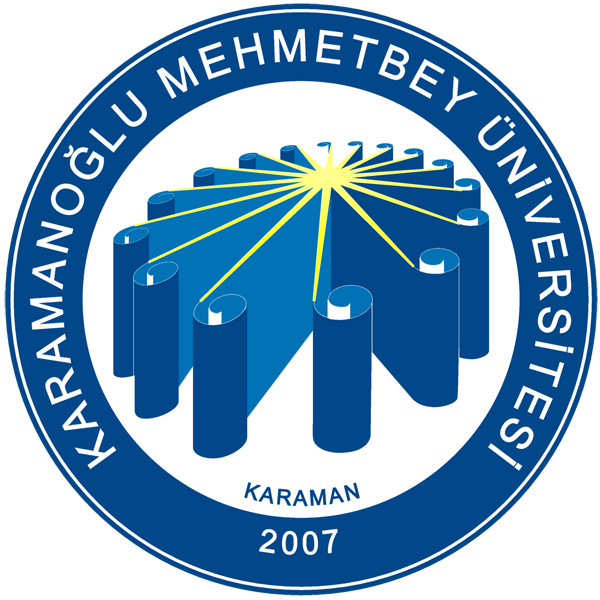 ENSTİTÜ TEZ ONAY FORMUDoküman NoFR-285ENSTİTÜ TEZ ONAY FORMUİlk Yayın Tarihi05.02.2018ENSTİTÜ TEZ ONAY FORMURevizyon Tarihi08.02.2021ENSTİTÜ TEZ ONAY FORMURevizyon No02ENSTİTÜ TEZ ONAY FORMUSayfa No1/1HazırlayanKalite Sistem Onayı